جمعيات الدول الأعضاء في الويبوسلسلة الاجتماعات السابعة والخمسونجنيف، من 2 إلى 11 أكتوبر 2017النظام الداخلي الخاص لهيئات الويبو الرئاسية والاتحادات التي تديرها الويبووثيقة من إعداد الأمانةتتألف القواعد التي تنظم إجراءات هيئات الويبو الرئاسية والاتحادات التي تديرها الويبو من أحكام معاهدات إنشاء الويبو والاتحادات، والنظام الداخلي العام للويبو (الوارد في منشور منفصل - 399 (A) Rev.3)، وتتألف بالنسبة لكل هيئة رئاسية، من مجموعة منفصلة من القواعد يطلق عليها "النظام الداخلي الخاص".وتجمّع هذه الوثيقة النظم الداخلية الخاصة لهيئات الويبو الرئاسية البالغ عددها 21 هيئة، التي ستجتمع في الفترة من 2 إلى 11 أكتوبر 2017 في إطار دورات الجمعيات وسائر الهيئات الرئاسية للدول الأعضاء في الويبو والاتحادات التي تديرها الويبو.وتحدّث هذه الوثيقة التجميع السابق الوارد في الوثيقة AB/XXIV/INF/2 (1993). وقد أضيفت النظم الداخلية التي اعتمدت بعد ذلك التجميع، أي جمعية معاهدة الويبو بشأن حق المؤلف، وجمعية معاهدة الويبو بشأن الأداء والتسجيل الصوتي، وجمعية معاهدة قانون البراءات، وجمعية معاهدة سنغافورة، وجمعية معاهدة مراكش. وحُدّث النظام الداخلي للجمعية العامة للويبو بهدف إدراج التعديلات المعتمدة عام 2016. وعملا بالقرارات التي اتخذت في عام 2000 لحل مؤتمرات ممثلي اتحادات باريس وبرن ولاهاي ونيس ومجلس اتحاد لشبونة، (انظر الفقرتين 135 و136 من الوثيقة A/35/15)، استُبعدت النظم الداخلية لتلك الكيانات من هذا التجميع.المحتويات	الصفحة1. الجمعية العامة للويبو	3-42. مؤتمر الويبو	53. لجنة الويبو للتنسيق		6-74. جمعية اتحاد باريس	85. اللجنة التنفيذية لاتحاد باريس 		9-106. جمعية اتحاد برن		117. اللجنة التنفيذية لاتحاد برن	12-138. جمعية اتحاد مدريد	14-159. جمعية اتحاد لاهاي	1610. جمعية اتحاد نيس	1711. جمعية اتحاد لشبونة	1812. جمعية اتحاد لوكارنو	1913. جمعية اتحاد التصنيف الدولي للبراءات	2014. جمعية اتحاد معاهدة التعاون بشأن البراءات	2115. جمعية اتحاد بودابست	2216. جمعية اتحاد فيينا	2317. جمعية معاهدة الويبو بشأن حق المؤلف	2418. جمعية معاهدة الويبو بشأن الأداء والتسجيل الصوتي	2519. جمعية معاهدة قانون البراءات		2620. جمعية معاهدة سنغافورة	2721. جمعية معاهدة مراكش	28-291.	الجمعية العامة للويبوالنظام الداخليالمعتمد في 28 سبتمبر 1970والمعدل في 11 أكتوبر 2016المادة 1:	تطبيق النظام الداخلي العاميتكوّن النظام الداخلي للجمعية العامة للويبو من النظام الداخلي العام للويبو والمواد الواردة أدناه التي تضاف إليه وتعدّله.المادة 2:	مشروع جدول الأعماليعدّ المدير العام مشروع جدول الأعمال للدورات العادية للجمعية العامة وفقا لتعليمات لجنة التنسيق.المادة 3:	القرارات في حال عدم اكتمال النصاب(1)	في الحالة المشار إليها في المادة 6(3)(ج) من اتفاقية الويبو، يبلغ المدير العام فورا القرارات التي لم تصبح نافذة بعد إلى الدول الأعضاء في الجمعية العامة التي لم تكن ممثلة في الدورة، ويطلعها على تقرير الدورة وأية توضيحات إضافية ضرورية.(2)	تبدأ فترة الثلاثة أشهر الممنوحة لهذه الدول للإدلاء بأصواتها أو امتناعها عن التصويت من تاريخ الإبلاغ. ولا تؤخذ الردود بعين الاعتبار إلا إذا وصلت إلى المدير العام خلال الفترة المذكورة.(3)	يجب أن تصدر الردود عن وزارة الشؤون الخارجية أو عن السلطة المختصة في الدولة المعنية.المادة 4:	لغات العمليمكن أن تُلقى المداخلات الشفوية أثناء جلسات الجمعية العامة باللغة الإنكليزية أو الفرنسية أو الإسبانية أو الروسية، وتُوفر الترجمة الشفوية باللغات الثلاث الأخرى.المادة 5:	نشر التقريريُنشر التقرير عن أعمال كل دورة، أو الملخص الذي يعده المكتب الدولي، في نشرتي الملكية الصناعية وحق المؤلف.المادة 6:	أعضاء المكتب(1)	يُنتخب رئيس الجمعية العامة ونائباه في الاجتماع الأول من الجمعية التي تنظر في الموافقة على برنامج وميزانية الثنائية، لمدة سنتين، وتبدأ مدة ولايتهم عقب الاجتماع النهائي لتلك الجمعية.(2)	يظل أعضاء مكتب الجمعية العامة في مناصبهم حتى الاجتماع النهائي للجمعية العامة التالية التي تنظر في الموافقة على برنامج وميزانية الثنائية.(3)	لا يحق للرئيس ونائبيه المنتهية ولايتهم الترشح فورا بعد ذلك لشغل مناصب أعضاء المكتب التي شغلوها.2.	 مؤتمر الويبوالنظام الداخليالمعتمد في 28 سبتمبر 1970المادة 1:	تطبيق النظام الداخلي العاميتكوّن النظام الداخلي لمؤتمر الويبو من النظام الداخلي العام للويبو والمواد الواردة أدناه التي تضاف إليه وتعدّله.المادة 2:	مشروع جدول الأعماليعدّ المدير العام مشروع جدول الأعمال للدورات العادية للمؤتمر وفقا لتعليمات لجنة التنسيق.المادة 3:	لغات العمليمكن أن تُلقى المداخلات الشفوية أثناء جلسات المؤتمر باللغة الإنكليزية أو الفرنسية أو الإسبانية أو الروسية، وتُوفر الترجمة الشفوية باللغات الثلاث الأخرى.المادة 4:	نشر التقريريُنشر التقرير عن أعمال كل دورة، أو الملخص الذي يعده المكتب الدولي، في نشرتي الملكية الصناعية وحق المؤلف.3.	لجنة الويبو للتنسيقالنظام الداخليالمعتمد في 28 سبتمبر 1970المادة 1:	تطبيق النظام الداخلي العاميتكوّن النظام الداخلي للجنة الويبو للتنسيق من النظام الداخلي العام للويبو والمواد الواردة أدناه التي تضاف إليه وتعدّله.المادة 2:	تكوين اللجنة(1)	تتكوّن لجنة الويبو للتنسيق من أعضاء عاديين وأعضاء منتسبين وأعضاء مؤقتين.(2)	الأعضاء العاديون هم الدول التي تتمتع بعضوية اللجنة التنفيذية لاتحاد باريس أو اللجنة التنفيذية لاتحاد برن أو كلتيهما.(3)	الأعضاء المنتسبون هم الدول التي تنتسب إلى اللجنة التنفيذية لاتحاد باريس أو اللجنة التنفيذية لاتحاد برن أو كلتيهما.(4)	الأعضاء المؤقتون هم الدول التي ينتخبها المؤتمر بمقتضى المادة 8(1)(ج) من اتفاقية الويبو.المادة 3:	أعضاء المكتب(1)	تنتخب لجنة التنسيق رئيسا ونائبين للرئيس في الجلسة الأولى لكل دورة عادية.(2)	(أ) يُنتخب الرئيس والنائب الثاني للرئيس، في كل دورة عادية فردية الرقم [الأولى والثالثة والخامسة وهكذا دواليك]، من بين مندوبي الأعضاء العاديين في اللجنة التنفيذية لاتحاد باريس، ويُنتخب النائب الأول للرئيس من بين مندوبي الأعضاء العاديين في اللجنة التنفيذية لاتحاد برن، شريطة أن يُنتخب النائب الثاني للرئيس من بين مندوبي الأعضاء المنتسبين إلى اللجنة التنفيذية لاتحاد باريس إن كان عددهم أربعة أعضاء أو أكثر.(ب) يُنتخب الرئيس والنائب الثاني للرئيس، في كل دورة عادية زوجية الرقم [الثانية والرابعة والسادسة وهكذا دواليك]، من بين مندوبي الأعضاء العاديين في اللجنة التنفيذية لاتحاد برن، ويُنتخب النائب الأول للرئيس من بين مندوبي الأعضاء العاديين في اللجنة التنفيذية لاتحاد باريس، شريطة أن يُنتخب النائب الثاني للرئيس من بين مندوبي الأعضاء المنتسبين إلى اللجنة التنفيذية لاتحاد برن إن كان عددهم أربعة أعضاء أو أكثر.المادة 4:	التصويت المستقل(1)	إن لم يصوّت الأعضاء بالإجماع، ووجبت معرفة قرارات الأعضاء العاديين والمنتسبين والمؤقتين أو آراءهم، أعيد التصويت مرة أخرى داخل كل مجموعة من المجموعات على حدة.(2)	إن اتضح أن المسألة قيد النظر ليست من اختصاص جميع مجموعات الأعضاء، أجري التصويت حصراً ضمن المجموعة أو المجموعات المختصة.المادة 5:	نشر التقريريُنشر التقرير عن أعمال كل دورة، أو الملخص الذي يعده المكتب الدولي، في نشرتي الملكية الصناعية وحق المؤلف.4.	جمعية اتحاد باريسالنظام الداخليالمعتمد في 28 سبتمبر 1970المادة 1:	تطبيق النظام الداخلي العاميتكوّن النظام الداخلي لجمعية اتحاد باريس من النظام الداخلي العام للويبو والمواد الواردة أدناه التي تضاف إليه وتعدّله.المادة 2:	مشروع جدول الأعماليعدّ المدير العام مشروع جدول الأعمال للدورات العادية لجمعية اتحاد باريس وفقا لتعليمات اللجنة التنفيذية لاتحاد باريس.المادة 3:	انتخاب الأعضاء العاديين في اللجنة التنفيذية لاتحاد باريس(1)	يُدعى أعضاء اللجنة التنفيذية الذين تنتخبهم جمعية اتحاد باريس أعضاء عاديين في تلك اللجنة.(2)	يمكن إعادة انتخاب أعضاء اللجنة التنفيذية العاديين ولكن بحد أقصى لا يزيد على ثلثي عددهم.(3)	في حال لم يراع الإجراء المنصوص عليه في المادة 34(1) من النظام الداخلي العام للويبو، تُجرى الانتخابات بالطريقة التالية: تُنادى الدول الأعضاء بالترتيب الأبجدي لأسمائها باللغة الفرنسية، بعد أن يُسحب بالقرعة حرف الأبجدية الذي يبدأ به التصويت بنداء الأسماء؛ وعندما يُنادى اسم كل دولة، تقرّر الجمعية إعادة انتخابها أو لا؛ وإن اقتضت الضرورة، تُستبعد آخر الدول التي يُنادى اسمها من إعادة الانتخاب إن كان استبعادها ضروريا لضمان عدم تجاوز نسبة الثلثين؛ وتنتخب الجمعية بعد ذلك الأعضاء الجدد المطلوبين لتحقيق العدد الإجمالي المقرّر انتخابه.المادة 4:	القرارات في حال عدم اكتمال النصاب(1)	في الحالة المشار إليها في المادة 13(4)(ج) من اتفاقية باريس، يبلغ المدير العام فورا القرارات التي لم تصبح نافذة بعد إلى الدول الأعضاء في جمعية اتحاد باريس التي لم تكن ممثلة في الدورة، ويطلعها على تقرير الدورة وأية توضيحات إضافية ضرورية.(2)	تبدأ فترة الثلاثة أشهر الممنوحة لهذه الدول للإدلاء بأصواتها أو امتناعها عن التصويت من تاريخ الإبلاغ. ولا تؤخذ الردود بعين الاعتبار إلا إذا وصلت إلى المدير العام خلال الفترة المذكورة.(3)	يجب أن تصدر الردود عن وزارة الشؤون الخارجية أو عن السلطة المختصة في الدولة المعنية.المادة 5:	نشر التقريريُنشر التقرير عن أعمال كل دورة، أو الملخص الذي يعده المكتب الدولي، في نشرة الملكية الصناعية الصادرة باللغتين الإنكليزية والفرنسية.5.	اللجنة التنفيذية لاتحاد باريس:النظام الداخليالمعتمد في 28 سبتمبر 1970المادة 1:	تطبيق النظام الداخلي العاميتكوّن النظام الداخلي للجنة التنفيذية لاتحاد باريس من النظام الداخلي العام للويبو والمواد الواردة أدناه التي تضاف إليه وتعدّله.المادة 2:	تكوين اللجنة(1)	تتكوّن اللجنة التنفيذية لاتحاد باريس من أعضاء عاديين وأعضاء منتسبين وسويسرا بصفتها عضوا عاديا بحكم وضعها.(2)	الأعضاء العاديون هم الدول التي تنتخبها جمعية اتحاد باريس.(3)	الأعضاء المنتسبون هم الدول التي ينتخبها مؤتمر ممثلي اتحاد باريس.المادة 3:	أعضاء المكتبيُنتخب الرئيس ونائبا رئيس اللجنة التنفيذية لاتحاد باريس من بين مندوبي الأعضاء العاديين. ويُشترط أن يُنتخب النائب الثاني للرئيس من بين مندوبي الأعضاء المنتسبين إن كان عددهم أربعة أعضاء أو أكثر.المادة 4:	الأعضاء المنتسبون(1)	يشارك الأعضاء المنتسبون في اللجنة التنفيذية لاتحاد باريس في مناقشات اللجنة بصفة استشارية، ويعبّرون عن آرائهم بشأن المسائل التي تدخل ضمن اختصاصها.(2)	يكون الأعضاء المنتسبون في اللجنة التنفيذية لاتحاد باريس أعضاء في لجنة التنسيق بالصفة ذاتها. ويشاركون في مناقشاتها بصفة استشارية، ويعبّرون عن آرائهم بشأن المسائل التي تدخل ضمن اختصاصها. ويسعون، على وجه الخصوص، إلى تقديم المشورة إلى الحكومة السويسرية، بصفتها سلطة رقابة، بشأن المسائل الإدارية والمالية وغيرها من المسائل ذات الاهتمام المشترك، ولا سيما في الحالات المنصوص عليها في نظام الموظفين والنظام المالي.المادة 5:	التصويت المستقل(1)	إن لم يصوّت الأعضاء بالإجماع، ووجبت معرفة قرارات أو آراء الأعضاء العاديين والمنتسبين للجنة التنفيذية لاتحاد باريس، أعيد التصويت مرة أخرى داخل كل مجموعة من المجموعتين على حدة.(2)	إن اتضح أن المسألة قيد النظر ليست من اختصاص مجموعتي الأعضاء كلتيهما، أجري التصويت حصراً ضمن المجموعة المختصة.المادة 6:	نشر التقريريُنشر التقرير عن أعمال كل دورة، أو الملخص الذي يعده المكتب الدولي، في نشرة الملكية الصناعية الصادرة باللغتين الإنكليزية والفرنسية.6.	جمعية اتحاد برنالنظام الداخليالمعتمد في 28 سبتمبر 1970المادة 1:	تطبيق النظام الداخلي العاميتكوّن النظام الداخلي لجمعية اتحاد برن من النظام الداخلي العام للويبو والمواد الواردة أدناه التي تضاف إليه وتعدّله.المادة 2:	مشروع جدول الأعماليعدّ المدير العام مشروع جدول الأعمال للدورات العادية لجمعية اتحاد برن وفقا لتعليمات اللجنة التنفيذية لاتحاد برن.المادة 3:	انتخاب الأعضاء العاديين في اللجنة التنفيذية لاتحاد برن(1)	يُدعى أعضاء اللجنة التنفيذية الذين تنتخبهم جمعية اتحاد برن أعضاء عاديين في تلك اللجنة.(2)	يمكن إعادة انتخاب أعضاء اللجنة التنفيذية العاديين ولكن بحد أقصى لا يزيد على ثلثي عددهم.(3)	في حال لم يراع الإجراء المنصوص عليه في المادة 34(1) من النظام الداخلي العام للويبو، تُجرى الانتخابات بالطريقة التالية: تُنادى الدول الأعضاء بالترتيب الأبجدي لأسمائها باللغة الفرنسية، بعد أن يُسحب بالقرعة حرف الأبجدية الذي يبدأ به التصويت بنداء الأسماء؛ وعندما يُنادى اسم كل دولة، تقرّر الجمعية إعادة انتخابها أو لا؛ وإن اقتضت الضرورة، تُستبعد آخر الدول التي يُنادى اسمها من إعادة الانتخاب إن كان استبعادها ضروريا لضمان عدم تجاوز نسبة الثلثين؛ وتنتخب الجمعية بعد ذلك الأعضاء الجدد المطلوبين لتحقيق العدد الإجمالي المقرّر انتخابه.المادة 4:	القرارات في حال عدم اكتمال النصاب(1)	في الحالة المشار إليها في المادة 22(3)(ج) من اتفاقية برن، يبلغ المدير العام فورا القرارات التي لم تصبح نافذة بعد إلى الدول الأعضاء في جمعية اتحاد برن التي لم تكن ممثلة في الدورة، ويطلعها على تقرير الدورة وأية توضيحات إضافية ضرورية.(2)	تبدأ فترة الثلاثة أشهر الممنوحة لهذه الدول للإدلاء بأصواتها أو امتناعها عن التصويت من تاريخ الإبلاغ. ولا تؤخذ الردود بعين الاعتبار إلا إذا وصلت إلى المدير العام خلال الفترة المذكورة.(3)	يجب أن تصدر الردود عن وزارة الشؤون الخارجية أو عن السلطة المختصة في الدولة المعنية.المادة 5:	نشر التقريريُنشر التقرير عن أعمال كل دورة، أو الملخص الذي يعده المكتب الدولي، في نشرة حق المؤلف الصادرة باللغتين الإنكليزية والفرنسية.7.	 اللجنة التنفيذية لاتحاد برن:النظام الداخليالمعتمد في 28 سبتمبر 1970والمعدل في 24 أكتوبر 1979المادة 1:	تطبيق النظام الداخلي العاميتكوّن النظام الداخلي للجنة التنفيذية لاتحاد برن من النظام الداخلي العام للويبو والمواد الواردة أدناه التي تضاف إليه وتعدّله.المادة 2:	تكوين اللجنة(1)	تتكوّن اللجنة التنفيذية لاتحاد برن من أعضاء عاديين وأعضاء منتسبين وسويسرا بصفتها عضوا عاديا بحكم وضعها.(2)	الأعضاء العاديون هم الدول التي تنتخبها جمعية اتحاد برن.(3)	الأعضاء المنتسبون هم الدول التي ينتخبها مؤتمر ممثلي اتحاد برن.المادة 3:	أعضاء المكتب(1)	تنتخب اللجنة التنفيذية لاتحاد برن في الاجتماع الأول من كل دورة، رئيساً ونائبين للرئيس.(2)	يظلّ أعضاء المكتب في مناصبهم حتى انتخاب أعضاء جدد.(3)	لا يحق للرئيس ونائبيه المنتهية ولايتهم الترشح فورا بعد ذلك لشغل مناصب أعضاء المكتب التي شغلوها، إلّا إن انتخبوا في دورة استثنائية.(4)	يُنتخب رئيس اللجنة التنفيذية لاتحاد برن ونائباه من بين مندوبي الأعضاء العاديين. ويُشترط أن يُنتخب النائب الثاني للرئيس من بين مندوبي الأعضاء المنتسبين إن كان عددهم أربعة أعضاء أو أكثر.المادة 4:	الأعضاء المنتسبون(1)	يشارك الأعضاء المنتسبون في اللجنة التنفيذية لاتحاد برن في مناقشات اللجنة بصفة استشارية، ويعبّرون عن آرائهم بشأن المسائل التي تدخل ضمن اختصاصها.(2)	يكون الأعضاء المنتسبون في اللجنة التنفيذية لاتحاد برن أعضاء في لجنة التنسيق بالصفة ذاتها. ويشاركون في مناقشاتها بصفة استشارية، ويعبّرون عن آرائهم بشأن المسائل التي تدخل ضمن اختصاصها. ويسعون، على وجه الخصوص، إلى تقديم المشورة إلى الحكومة السويسرية، بصفتها سلطة رقابة، بشأن المسائل الإدارية والمالية وغيرها من المسائل ذات الاهتمام المشترك، ولا سيما في الحالات المنصوص عليها في نظام الموظفين والنظام المالي.المادة 5:	التصويت المستقل(1)	إن لم يصوّت الأعضاء بالإجماع، ووجبت معرفة قرارات أو آراء الأعضاء العاديين والمنتسبين للجنة التنفيذية لاتحاد برن، أعيد التصويت مرة أخرى داخل كل مجموعة من المجموعتين على حدة.(2)	إن اتضح أن المسألة قيد النظر ليست من اختصاص مجموعتي الأعضاء كلتيهما، أجري التصويت حصراً ضمن المجموعة المختصة.المادة 6:	نشر التقريريُنشر التقرير عن أعمال كل دورة، أو الملخص الذي يعده المكتب الدولي، في نشرة حق المؤلف الصادرة باللغتين الإنكليزية والفرنسية.8.	جمعية اتحاد مدريدالنظام الداخليالمعتمد في 2 أكتوبر 1971والمعدل في 27 نوفمبر 1973وفي 15 ديسمبر 1983المادة 1:	تطبيق النظام الداخلي العاميتكوّن النظام الداخلي لجمعية اتحاد مدريد من النظام الداخلي العام للويبو والمواد الواردة أدناه التي تضاف إليه وتعدّله.المادة 2:	القرارات في حال عدم اكتمال النصاب(1)	في الحالة المشار إليها في المادة 10(3)(ج) من وثيقة استوكهولم واتفاق مدريد (العلامات)، يبلغ المدير العام فورا القرارات التي لم تصبح نافذة بعد إلى الدول الأعضاء في جمعية اتحاد مدريد التي لم تكن ممثلة في الدورة، ويطلعها على تقرير الدورة وأية توضيحات إضافية ضرورية.(2)	تبدأ فترة الثلاثة أشهر الممنوحة لهذه الدول للإدلاء بأصواتها أو امتناعها عن التصويت من تاريخ الإبلاغ. ولا تؤخذ الردود بعين الاعتبار إلا إذا وصلت إلى المدير العام خلال الفترة المذكورة.(3)	يجب أن تصدر الردود عن وزارة الشؤون الخارجية أو عن السلطة المختصة في الدولة المعنية.المادة 3:	المصاريف(1)	يتحمل اتحاد مدريد مصاريف السفر والإقامة لمندوب واحد من كل دولة عضو وفقا للشروط التالية:(أ)	يُسدّد صافي تكاليف السفر بالقطار أو الطائرة (الدرجة الأولى) عند تقديم التذكرة المستخدمة؛(ب)	بدلات الإقامة اليومية هي تلك المحدّدة في جدول الأمم المتحدة؛ وينبغي أن يتطابق عددها مع عدد الأيام اللازمة للدورة مع إضافة يوم واحد؛(ج)	تُدفع مصاريف محطات السفر على شكل مبلغ محدّد في نظام موظفي الويبو ولائحته.(2)	ينبغي للمندوبين الذين يتلقون هذه البدلات أن يذكروا كتابة أن مصاريف سفرهم وإقامتهم لن تُعوّض من مصادر أخرى.المادة 4:	نشر التقريريُنشر التقرير عن أعمال كل دورة، أو الملخص الذي يعده المكتب الدولي، في نشرة الملكية الصناعية الصادرة باللغتين الإنكليزية والفرنسية ونشرة العلامات التجارية الدولية، إن اقتضى الأمر.9.	جمعية اتحاد لاهايالنظام الداخليالمعتمد في 27 سبتمبر 1976والمعدل في 28 مايو 1979وفي 1 أكتوبر 1985المادة 1:	تطبيق النظام الداخلي العاميتكوّن النظام الداخلي لجمعية اتحاد لاهاي من النظام الداخلي العام للويبو والمواد الواردة أدناه التي تضاف إليه وتعدّله.المادة 2:	القرارات في حال عدم اكتمال النصاب(1)	في الحالة المشار إليها في المادة 2(3)(ج) من وثيقة استوكهولم التكميلية لعام 1967، يبلغ المدير العام فورا القرارات التي لم تصبح نافذة بعد إلى الدول الأعضاء في جمعية اتحاد لاهاي التي لم تكن ممثلة في الدورة، ويطلعها على تقرير الدورة وأية توضيحات إضافية ضرورية.(2)	تبدأ فترة الثلاثة أشهر الممنوحة لهذه الدول للإدلاء بأصواتها أو امتناعها عن التصويت من تاريخ الإبلاغ. ولا تؤخذ الردود بعين الاعتبار إلا إذا وصلت إلى المدير العام خلال الفترة المذكورة.(3)	يجب أن تصدر الردود عن وزارة الشؤون الخارجية أو عن السلطة المختصة في الدولة المعنية.المادة 2(ثانيا):	اعتماد بعض أحكام اللائحة التنفيذية وتعديلهالا يحق سوى للدول الملزَمة بوثيقة 1960 أن تصوّت على اعتماد أو تعديل أي من أحكام اللائحة التنفيذية لاتفاق لاهاي المتعلقة بتنفيذ وثيقة 1960 المذكورة.المادة 3:	نشر التقريريُنشر التقرير عن أعمال كل دورة، أو الملخص الذي يعده المكتب الدولي، في نشرة الملكية الصناعية الصادرة باللغتين الإنكليزية والفرنسية.10.	جمعية اتحاد نيسالنظام الداخليالمعتمد في 28 سبتمبر 1970المادة 1:	تطبيق النظام الداخلي العاميتكوّن النظام الداخلي لجمعية اتحاد نيس من النظام الداخلي العام للويبو والمادتين الواردتين أدناه اللتين تضافان إليه وتعدّلانه.المادة 2:	القرارات في حال عدم اكتمال النصاب(1)	في الحالة المشار إليها في المادة 5(3)(ج) من اتفاق نيس، يبلغ المدير العام فورا القرارات التي لم تصبح نافذة بعد إلى الدول الأعضاء في جمعية اتحاد نيس التي لم تكن ممثلة في الدورة، ويطلعها على تقرير الدورة وأية توضيحات إضافية ضرورية.(2)	تبدأ فترة الثلاثة أشهر الممنوحة لهذه الدول للإدلاء بأصواتها أو امتناعها عن التصويت من تاريخ الإبلاغ. ولا تؤخذ الردود بعين الاعتبار إلا إذا وصلت إلى المدير العام خلال الفترة المذكورة.(3)	يجب أن تصدر الردود عن وزارة الشؤون الخارجية أو عن السلطة المختصة في الدولة المعنية.المادة 3:	نشر التقريريُنشر التقرير عن أعمال كل دورة، أو الملخص الذي يعده المكتب الدولي، في نشرة الملكية الصناعية الصادرة باللغتين الإنكليزية والفرنسية.11.	جمعية اتحاد لشبونةالنظام الداخليالمعتمد في 27 نوفمبر 1973المادة 1:	تطبيق النظام الداخلي العاميتكوّن النظام الداخلي لجمعية اتحاد لشبونة من النظام الداخلي العام للويبو والمادتين الواردتين أدناه اللتين تضافان إليه وتعدّلانه.المادة 2:	القرارات في حال عدم اكتمال النصاب(1)	في الحالة المشار إليها في المادة 9(3)(ج) من وثيقة استوكهولم لاتفاق لشبونة، يبلغ المدير العام فورا القرارات التي لم تصبح نافذة بعد إلى الدول الأعضاء في جمعية اتحاد لشبونة التي لم تكن ممثلة في الدورة، ويطلعها على تقرير الدورة وأية توضيحات إضافية ضرورية.(2)	تبدأ فترة الثلاثة أشهر الممنوحة لهذه الدول للإدلاء بأصواتها أو امتناعها عن التصويت من تاريخ الإبلاغ. ولا تؤخذ الردود بعين الاعتبار إلا إذا وصلت إلى المدير العام خلال الفترة المذكورة.(3)	يجب أن تصدر الردود عن وزارة الشؤون الخارجية أو عن السلطة المختصة في الدولة المعنية.المادة 3:	نشر التقريريُنشر التقرير عن أعمال كل دورة، أو الملخص الذي يعده المكتب الدولي، في نشرة الملكية الصناعية الصادرة باللغتين الإنكليزية والفرنسية.12.	جمعية اتحاد لوكارنوالنظام الداخليالمعتمد في 2 أكتوبر1971المادة 1:	تطبيق النظام الداخلي العاميتكوّن النظام الداخلي لجمعية اتحاد لوكارنو من النظام الداخلي العام للويبو والمادتين الواردتين أدناه اللتين تضافان إليه وتعدّلانه.المادة 2:	القرارات في حال عدم اكتمال النصاب(1)	في الحالة المشار إليها في المادة 5(3)(ج) من اتفاق لوكارنو، يبلغ المدير العام فورا القرارات التي لم تصبح نافذة بعد إلى الدول الأعضاء في جمعية اتحاد لوكارنو التي لم تكن ممثلة في الدورة، ويطلعها على تقرير الدورة وأية توضيحات إضافية ضرورية.(2)	تبدأ فترة الثلاثة أشهر الممنوحة لهذه الدول للإدلاء بأصواتها أو امتناعها عن التصويت من تاريخ الإبلاغ. ولا تؤخذ الردود بعين الاعتبار إلا إذا وصلت إلى المدير العام خلال الفترة المذكورة.(3)	يجب أن تصدر الردود عن وزارة الشؤون الخارجية أو عن السلطة المختصة في الدولة المعنية.المادة 3:	نشر التقريريُنشر التقرير عن أعمال كل دورة، أو الملخص الذي يعده المكتب الدولي، في نشرة الملكية الصناعية الصادرة باللغتين الإنكليزية والفرنسية.13.	جمعية اتحاد التصنيف الدولي للبراءاتالنظام الداخليالمعتمد في 9 أكتوبر 1975المادة 1:	تطبيق النظام الداخلي العاميتكوّن النظام الداخلي لجمعية اتحاد التصنيف الدولي للبراءات (المسماة فيما بعد "الجمعية") من النظام الداخلي العام للويبو وأحكام اتفاق استراسبرغ لعام 1971 وقرار الجمعية الصادر في 7 أكتوبر 1975 والأحكام الواردة أدناه التي تضاف إليه وتعدّله.المادة 2:	القرارات في حال عدم اكتمال النصاب(1)	في الحالة المشار إليها في المادة 7(3)(ج) من اتفاق استراسبرغ لعام 1971، يبلغ المدير العام فورا القرارات التي لم تصبح نافذة بعد إلى الدول الأعضاء في الجمعية التي لم تكن ممثلة في الدورة، ويطلعها على تقرير الدورة وأية توضيحات إضافية ضرورية.(2)	تبدأ فترة الثلاثة أشهر الممنوحة لهذه الدول للإدلاء بأصواتها أو امتناعها عن التصويت من تاريخ الإبلاغ. ولا تؤخذ الردود بعين الاعتبار إلا إذا وصلت إلى المكتب الدولي خلال الفترة المذكورة.(3)	يجب أن تصدر الردود عن وزارة الشؤون الخارجية أو عن السلطة المختصة في الدولة المعنية.المادة 3:	المراقبون الخاصون(1)	تُمنح أي دولة عضو في اتحاد باريس وليست عضوا في اتحاد التصنيف الدولي للبراءات، تعهدت بتقديم تبرعات خاصة لتغطية مصروفات اتحاد التصنيف الدولي للبراءات في سنة معيّنة، صفة مراقب خاص في جميع دورات الجمعية وأي لجنة أو فريق عامل تنشئه الجمعية.(2)	يحقّ لأي مراقب خاص تقديم اقتراحات في أي من الدورات المشار إليها في الفقرة (1).المادة 4:	نشر التقريريُنشر التقرير عن أعمال كل دورة، أو الملخص الذي يعده المكتب الدولي، في نشرة الملكية الصناعية الصادرة باللغتين الإنكليزية والفرنسية.14.	جمعية اتحاد معاهدة التعاون بشأن البراءاتالنظام الداخليالمعتمد في 10 أبريل 1978والمعدل في 3 فبراير 1984المادة 1:	تطبيق النظام الداخلي العاميتكوّن النظام الداخلي لجمعية اتحاد معاهدة التعاون بشأن البراءات من النظام الداخلي العام للويبو والمواد الواردة أدناه التي تضاف إليه وتعدّله.المادة 2:	المراقبون الخاصونتُدعى الإدارات الحكومية الدولية المخوّل لها منح براءات سارية المفعول في دولة واحدة أو أكثر من الدول الأعضاء في اتحاد معاهدة التعاون بشأن البراءات لحضور دورات الجمعية بصفة "مراقبين خاصين". وتتمتع الإدارات، في دورات الجمعية، بالحقوق ذاتها التي تتمتع بها الدول الأعضاء في الجمعية، باستثناء حق التصويت.المادة 3:	مشروع جدول الأعماليعدّ المدير العام مشروع جدول الأعمال لكل دورة. ويسترشد المشروع، في الدورات العادية، بتعليمات اللجنة التنفيذية فور تأليفها (انظر المادتين 53(9) و 54(6)(أ) من معاهدة التعاون بشأن البراءات). ويتضمن المشروع، في الدورات الاستثنائية، البند أو البنود المذكورة في الطلب المشار إليه في المادة 53(11)(ب) من معاهدة التعاون بشأن البراءات.المادة 4:	نشر التقريريُنشر التقرير عن أعمال كل دورة، أو الملخص الذي يعده المكتب الدولي، في جريدة اتحاد معاهدة التعاون بشأن للبراءات، وفي نشرة الملكية الصناعية الصادرة باللغتين الإنكليزية والفرنسية.15.	جمعية اتحاد بودابستالنظام الداخليالمعتمد في 22 سبتمبر 1980المادة 1:	تطبيق النظام الداخلي العاميتكوّن النظام الداخلي لجمعية اتحاد الاعتراف الدولي بإيداع الكائنات الدقيقة لأغراض الإجراءات الخاصة بالبراءات (اتحاد بودابست) من النظام الداخلي العام للويبو والمادة الواردة أدناه التي تضاف إليه وتعدّله.المادة 2:	نشر التقريريُنشر التقرير عن أعمال كل دورة للجمعية المذكورة في المادة 1، أو الملخص الذي يعده المكتب الدولي، في نشرة الملكية الصناعية الصادرة باللغتين الإنكليزية والفرنسية.16.	جمعية اتحاد فييناالنظام الداخليالمعتمد في 1 أكتوبر 1985المادة 1:	تطبيق النظام الداخلي العاميتكوّن النظام الداخلي لجمعية اتحاد فيينا من النظام الداخلي العام للويبو والمادتين الواردتين أدناه اللتين تضافان إليه وتعدّلانه.المادة 2:	القرارات في حال عدم اكتمال النصاب(1)	في الحالة المشار إليها في المادة 7(3)(ج) من اتفاق فيينا، يبلغ المدير العام فورا القرارات التي لم تصبح نافذة بعد إلى الدول الأعضاء في جمعية اتحاد فيينا التي لم تكن ممثلة في الدورة، ويطلعها على تقرير الدورة وأية توضيحات إضافية ضرورية.(2)	تبدأ فترة الثلاثة أشهر الممنوحة لهذه الدول للإدلاء بأصواتها أو امتناعها عن التصويت من تاريخ الإبلاغ. ولا تؤخذ الردود بعين الاعتبار إلا إذا وصلت إلى المدير العام خلال الفترة المذكورة.(3)	يجب أن تصدر الردود عن وزارة الشؤون الخارجية أو عن السلطة المختصة في الدولة المعنية.المادة 3:	نشر التقريريُنشر التقرير عن أعمال كل دورة للجمعية، أو الملخص الذي يعده المكتب الدولي، في نشرة الملكية الصناعية الصادرة باللغتين الإنكليزية والفرنسية.17.	جمعية معاهدة الويبو بشأن حق المؤلفالنظام الداخليالمعتمد في 1 أكتوبر 2002المادة 1:	تطبيق النظام الداخلي العاميتكوّن النظام الداخلي لجمعية معاهدة الويبو بشأن حق المؤلف من النظام الداخلي العام للويبو والمادتين الواردتين أدناه اللتين تضافان إليه وتعدّلانه.المادة 2:	الوفود(1)	تكون كل دولة عضو في هيئة من الهيئات ممثلة بمندوب واحد أو أكثر، ويجوز أن يساعده مندوبون مناوبون ومستشارون وخبراء.(2)	تعتبر أية منظمة حكومية دولية تصبح طرفا في معاهدة الويبو بشأن حق المؤلف وفقا للمادة 17(2) أو (3) من تلك المعاهدة وفدا، وتتمتع، في الجمعية، بالحقوق ذاتها التي تتمتع بها وفود الدول، وفقا لأحكام هذا النظام.(3)	يكون لكل وفد رئيس للوفد.(4)	يجوز لأي مندوب مناوب أو مستشار أو خبير أن يتولى مهمات المندوب بأمر من رئيس وفده.(5)	يكون كل مندوب أو مندوب مناوب مفوضا من قبل السلطة المختصة للدولة أو المنظمة الحكومية الدولية التي يمثلها. ويتم إخطار المدير العام بتعيين المندوبين والمندوبين المناوبين في رسالة أو مذكرة أو برقية يستحسن أن تكون صادرة عن وزارة الشؤون الخارجية أو السلطة المختصة للمنظمة الحكومية الدولية.المادة 3:	التصويت(1)	لا تُطرح الاقتراحات والتعديلات التي يقدمها وفد ما للتصويت إلاّ إذا أيدها وفد آخر على الأقل.(2)	يجوز لأي طرف متعاقد يكون منظمة حكومية دولية أن يشترك في التصويت بدلاً من الدول الأعضاء فيه بعدد من الأصوات يعادل عدد الدول الأعضاء فيه والأطراف في هذه المعاهدة. ولا يجوز لأية منظمة حكومية دولية من ذلك القبيل أن تشترك في التصويت إذا مارست أية دولة من الدول الأعضاء فيها حقها في التصويت والعكس صحيح.18.	جمعية معاهدة الويبو بشأن الأداء والتسجيل الصوتيالنظام الداخليالمعتمد في 1 أكتوبر 2002المادة 1:	تطبيق النظام الداخلي العاميتكوّن النظام الداخلي لجمعية معاهدة الويبو بشأن الأداء والتسجيل الصوتي من النظام الداخلي العام للويبو والمادتين الواردتين أدناه اللتين تضافان إليه وتعدّلانه.المادة 2:	الوفود(1)	تكون كل دولة عضو في هيئة من الهيئات ممثلة بمندوب واحد أو أكثر، ويجوز أن يساعده مندوبون مناوبون ومستشارون وخبراء.(2)	تعتبر أية منظمة حكومية دولية تصبح طرفا في معاهدة الويبو بشأن الأداء والتسجيل الصوتي وفقا للمادة 26(2) أو (3) من تلك المعاهدة وفدا، وتتمتع، في الجمعية، بالحقوق ذاتها التي تتمتع بها وفود الدول، وفقا لأحكام هذا النظام.(3)	يكون لكل وفد رئيس للوفد.(4)	يجوز لأي مندوب مناوب أو مستشار أو خبير أن يتولى مهمات المندوب بأمر من رئيس وفده. (5)	يكون كل مندوب أو مندوب مناوب مفوضا من قبل السلطة المختصة للدولة أو المنظمة الحكومية الدولية التي يمثلها. ويتم إخطار المدير العام بتعيين المندوبين والمندوبين المناوبين في رسالة أو مذكرة أو برقية يستحسن أن تكون صادرة عن وزارة الشؤون الخارجية أو السلطة المختصة للمنظمة الحكومية الدولية.المادة 3:	التصويت(1)	لا تُطرح الاقتراحات والتعديلات التي يقدمها وفد ما للتصويت إلاّ إذا أيدها وفد آخر على الأقل.(2)	يجوز لأي طرف متعاقد يكون منظمة حكومية دولية أن يشترك في التصويت بدلاً من الدول الأعضاء فيه بعدد من الأصوات يعادل عدد الدول الأعضاء فيه والأطراف في هذه المعاهدة. ولا يجوز لأية منظمة حكومية دولية من ذلك القبيل أن تشترك في التصويت إذا مارست أية دولة من الدول الأعضاء فيها حقها في التصويت والعكس صحيح.19.	جمعية معاهدة قانون البراءاتالنظام الداخليالمعتمد في 5 أكتوبر 2005المادة 1:	تطبيق النظام الداخلي العاميتكوّن النظام الداخلي لجمعية معاهدة قانون البراءات من النظام الداخلي العام للويبو والمادتين الواردتين أدناه اللتين تضافان إليه وتعدّلانه.المادة 2:	الوفود(1)	تكون كل دولة عضو في هيئة من الهيئات ممثلة بمندوب واحد أو أكثر، ويجوز أن يساعده مندوبون مناوبون ومستشارون وخبراء.(2)	تعتبر أية منظمة حكومية دولية تصبح طرفا في معاهدة قانون البراءات وفقا للمادة 20(2) أو (3) من تلك المعاهدة وفدا، وتتمتع، في الجمعية، بالحقوق ذاتها التي تتمتع بها وفود الدول، وفقا لأحكام هذا النظام.(3)	يكون لكل وفد رئيس للوفد.(4)	يجوز لأي مندوب مناوب أو مستشار أو خبير أن يتولى مهمات المندوب بأمر من رئيس وفده.(5)	يكون كل مندوب أو مندوب مناوب مفوضا من قبل السلطة المختصة للدولة أو المنظمة الحكومية الدولية التي يمثلها. ويتم إخطار المدير العام بتعيين المندوبين والمندوبين المناوبين كتابياً ويستحسن أن يكون الإخطار صادراً عن وزارة الشؤون الخارجية أو السلطة المختصة للمنظمة الحكومية الدولية.المادة 3:	التصويت(1)	لا تُطرح الاقتراحات والتعديلات التي يقدمها وفد ما للتصويت إلاّ إذا أيدها وفد آخر على الأقل.(2)	يجوز لأي طرف متعاقد يكون منظمة حكومية دولية أن يشترك في التصويت بدلاً من الدول الأعضاء فيه بعدد من الأصوات يعادل عدد الدول الأعضاء فيه والأطراف في هذه المعاهدة. ولا يجوز لأية منظمة حكومية دولية من ذلك القبيل أن تشترك في التصويت إذا مارست أية دولة من الدول الأعضاء فيها حقها في التصويت والعكس صحيح. وعلاوة على ذلك، لا تشترك أية منظمة حكومية دولية من ذلك القبيل في التصويت إذا كانت أية دولة من الدول الأعضاء فيها والأطراف في هذه المعاهدة دولة عضواً في منظمة حكومية دولية أخرى من ذلك القبيل واشتركت تلك المنظمة الحكومية الدولية الأخرى في ذلك التصويت.20.	جمعية معاهدة سنغافورةالنظام الداخليالمعتمد في 1 أكتوبر 2009المادة 1:	تطبيق النظام الداخلي العاميتكوّن النظام الداخلي لجمعية معاهدة سنغافورة بشأن قانون العلامات التجارية (معاهدة سنغافورة) من النظام الداخلي العام للويبو والمادتين الواردتين أدناه اللتين تضافان إليه وتعدّلانه.المادة 2:	الوفود(1)	تكون كل دولة عضو في هيئة من الهيئات ممثلة بمندوب واحد أو أكثر، ويجوز أن يساعده مندوبون مناوبون ومستشارون وخبراء.(2)	تعتبر أية منظمة حكومية دولية تصبح طرفا في معاهدة سنغافورة وفقا للمادة 26(1)"2" من تلك المعاهدة وفدا، وتتمتع، في الجمعية، بالحقوق ذاتها التي تتمتع بها وفود الدول، وفقا لأحكام هذا النظام.(3)	يكون لكل وفد رئيس للوفد.(4)	يجوز لأي مندوب مناوب أو مستشار أو خبير أن يتولى مهمات المندوب بأمر من رئيس وفده.(5)	يكون كل مندوب أو مندوب مناوب مفوضا من قبل السلطة المختصة للدولة أو المنظمة الحكومية الدولية التي يمثلها. ويتم إخطار المدير العام بتعيين المندوبين والمندوبين المناوبين كتابياً ويستحسن أن يكون الإخطار صادراً عن وزارة الشؤون الخارجية أو السلطة المختصة للمنظمة الحكومية الدولية.المادة 3:	التصويت(1)	لا تُطرح الاقتراحات والتعديلات التي يقدمها وفد ما للتصويت إلاّ إذا أيدها وفد آخر على الأقل.(2)	يجوز لأي طرف متعاقد يكون منظمة حكومية دولية أن يشترك في التصويت بدلاً من الدول الأعضاء فيه بعدد من الأصوات يعادل عدد الدول الأعضاء فيه والأطراف في هذه المعاهدة. ولا يجوز لأية منظمة حكومية دولية من ذلك القبيل أن تشترك في التصويت إذا مارست أية دولة من الدول الأعضاء فيها حقها في التصويت والعكس صحيح. وعلاوة على ذلك، لا تشترك أية منظمة حكومية دولية من ذلك القبيل في التصويت إذا كانت أية دولة من الدول الأعضاء فيها والأطراف في هذه المعاهدة دولة عضواً في منظمة حكومية دولية أخرى من ذلك القبيل واشتركت تلك المنظمة الحكومية الدولية الأخرى في ذلك التصويت.21.	جمعية معاهدة مراكشالنظام الداخليالمعتمد في 11 أكتوبر 2016المادة 1:	تطبيق النظام الداخلي العاميتكوّن النظام الداخلي لجمعية معاهدة مراكش لتيسير النفاذ إلى المصنفات المنشورة لفائدة الأشخاص المكفوفين أو معاقي البصر أو ذوي إعاقات أخرى في قراءة المطبوعات (معاهدة مراكش) من النظام الداخلي العام للويبو والمواد الواردة أدناه التي تضاف إليه وتعدّله.المادة 2:	أعضاء المكتب(1)	تنتخب الجمعية رئيسا ونائبين للرئيس يظلون في مناصبهم لدورتين عاديتين، إلى أن يتم انتخاب أعضاء جدد للمكتب.(2)	لا يجوز إعادة انتخاب الرئيس ونائبي الرئيس الخارجين مباشرة للمناصب التي كانوا يشغلونها.المادة 3:	الوفود(1)	تكون كل دولة عضو في هيئة من الهيئات ممثلة بمندوب واحد أو أكثر، ويجوز أن يساعده مندوبون مناوبون ومستشارون وخبراء.(2)	تعتبر أية منظمة حكومية دولية تصبح طرفا في معاهدة مراكش وفقا للمادة 15(2) من تلك المعاهدة وفدا، وتتمتع، في الجمعية، بالحقوق ذاتها التي تتمتع بها وفود الدول، ما لم تنص أحكام هذا النظام على خلاف ذلك.(3)	يكون لكل وفد رئيس للوفد.(4)	يجوز لأي مندوب مناوب أو مستشار أو خبير أن يتولى مهمات المندوب بأمر من رئيس وفده.(5)	يكون كل مندوب أو مندوب مناوب مفوضا من قبل السلطة المختصة للدولة أو المنظمة الحكومية الدولية التي يمثلها. ويتم إخطار المدير العام بتعيين المندوبين والمندوبين المناوبين كتابياً ويستحسن أن يكون الإخطار صادراً عن وزارة الشؤون الخارجية أو السلطة المختصة للمنظمة الحكومية الدولية.المادة 4:	التصويت(1)	لا تُطرح الاقتراحات والتعديلات التي يقدمها وفد ما للتصويت إلاّ إذا أيدها وفد آخر على الأقل.(2)	لكل طرف متعاقد، يكون دولةً، صوتٌ واحد ويصوت باسمه فقط.(3)	يجوز لأي طرف متعاقد يكون منظمة حكومية دولية الاشتراك في التصويت، بدلا من الدول الأعضاء فيه، بعدد من الأصوات يساوي عدد الدول الأعضاء فيه والأطراف في هذه المعاهدة. ولا يجوز لأي منظمة حكومية دولية من ذلك القبيل أن تشترك في التصويت إذا مارست أية دولة من الدول الأعضاء فيها حقها في التصويت والعكس صحيح. وعلاوة على ذلك، لا تشترك أية منظمة حكومية دولية من ذلك القبيل في التصويت إذا كانت أية دولة من الدول الأعضاء فيها والأطراف في هذه المعاهدة دولة عضواً في منظمة حكومية دولية أخرى من ذلك القبيل واشتركت تلك المنظمة الحكومية الدولية الأخرى في ذلك التصويت.المادة 5:	النصاب القانونييتكون النصاب القانوني من نصف عدد الدول الأعضاء في جمعية معاهدة مراكش.المادة 6:	الدعوة إلى عقد دورات استثنائيةتعقد الجمعية دورة استثنائية بدعوة من المدير العام بناء على طلب ربع عدد الدول الأعضاء في الجمعية.[نهاية الوثيقة]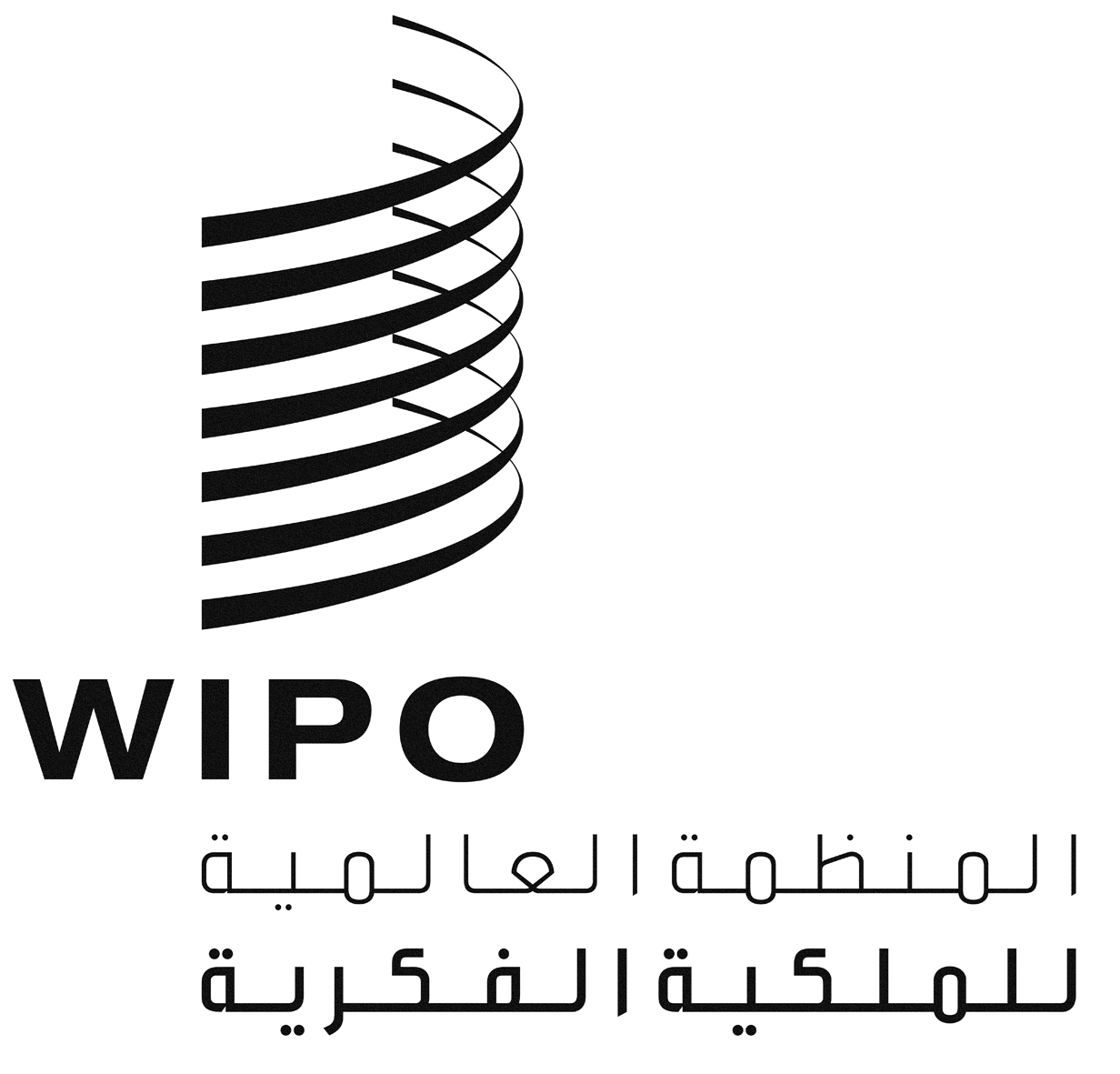 AA/57/INF/6A/57/INF/6A/57/INF/6الأصل: بالإنكليزيةالأصل: بالإنكليزيةالأصل: بالإنكليزيةالتاريخ: 4 مايو 2017التاريخ: 4 مايو 2017التاريخ: 4 مايو 2017